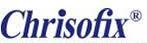 Lietošanas instrukcijaElkoņa un plaukstas ortozes ar fiksētu leņķi (90°) vai maināmu leņķi (90° - 110°)Indikācijas: Elkoņa/apakšdelma fiksācija ar vienlaicīgu supinācijas un pronācijas fiksēšanu pēc traumām un operācijām elkoņa un/vai apakšdelma rajonā, kā arī pēc akūta vai hroniska iekaisuma elkoņa locītavā; var izmantot kā nakts šinu. Lietošana un pielāgošanaChrisofix® ortozes ir jāuzliek uz traumēto/savainoto ķermeņa daļu. Ortozes piemērīšana un aptuvenā pozīcija ir jānosaka izmērot to uz veselās rokas. Nelielas korekcijas (piemēram, ja tūska mazinās) var veikt nenoņemot ortozi. Ortoze ir gatava lietošanai un tiek uzlikta 90° leņķī. Ja nepieciešams (tikai pielāgojamajai versijai) atveriet apakšdelma daļu laterālās fiksācijas platēm, iestaties nepieciešamo leņķi un aizveriet tās. Ievietojiet roku ar ulnāro daļu ortozē. Uzmanīgi pielāgojiet ortozi atbilstoši rokai un plaukstai. Nostipriniet ortozi ar saitēm to bloķējot; pronācijas un supinācijas bloķēšanu var nodrošināt aizverot stiprinājuma saites (stabilizējošās saites, komplektā ar ortozi) starp īkšķi un rādītājpirkstuBieža ortozes locīšana un stiepšana var ietekmēt tās stabilitāti; šādas kustības ir jāsamazina līdz minimumam. 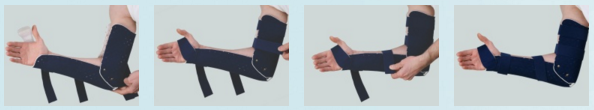 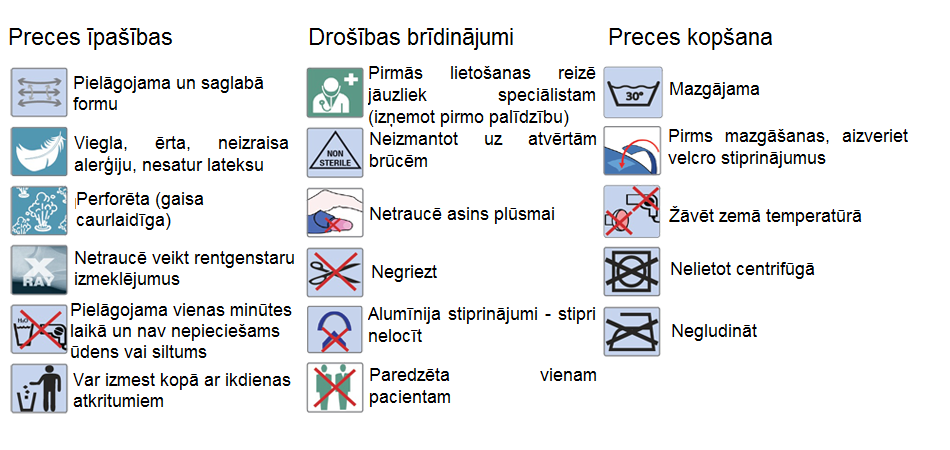 Materiāls: polietilēna (PE) putas, poliamīda (PA) velūrs, kokvilna, gofrēts un perforēts alumīnijs (NE AW-1050A).Chrisofix® ortozes ir medicīnas preces un tās nav darba rīki. Ja ortoze tiek bojāta nepareizas lietošanas gadījumā, tās garantija tiks pārtraukta.Lūdzu saglabājiet iepakojumu un lietošanas instrukciju.Elkoņa – pirkstu pamatnes izmērsPreces izmērs< 20 cmXXXS20 - 22 cmXXS22 - 26 cmXS26 – 30 cmS30 -34 cmM34< cmL